CommunicatiebeleidWerken aan een duidelijke en transparante communicatie tussen alle betrokkenen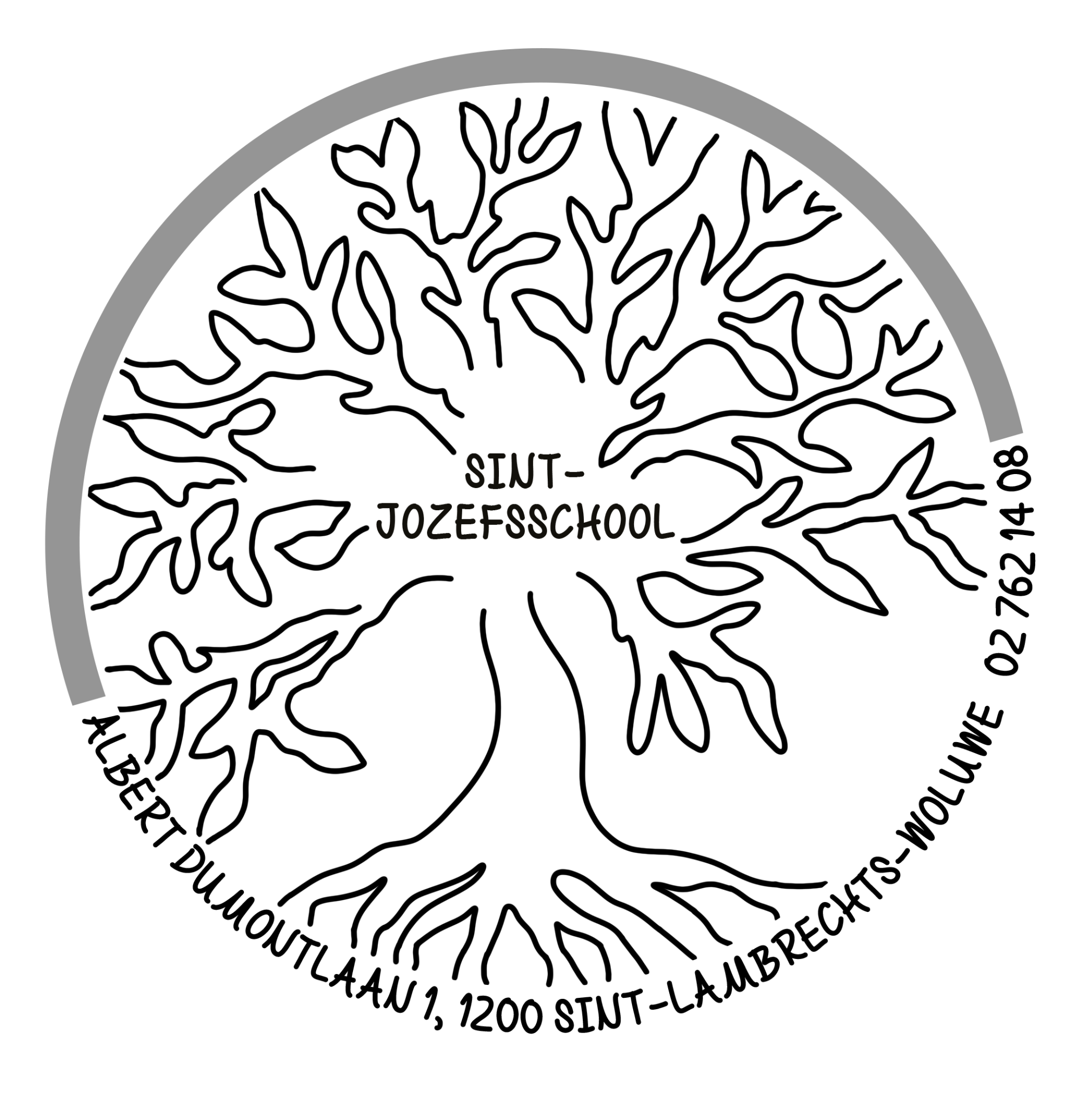 Inhoud1. SchoolvisieHet blijft onze uitdaging om dag in dag uit, samen (kinderen, ouders, leerkrachten, ondersteuners, externen) een open, zorgzame, fijne school te zijn.Een werkplaats vol menselijkheid waar kwaliteitsvol onderwijs gegeven wordt.2. Communicatiebeleid op schoolHeldere communicatie is van fundamenteel belang bij samenwerken tussen verschillende partijen. We communiceren dagelijks met kinderen, ouder(s), collega’s en externe ondersteuners. Iedereen verwacht snel en efficiënt geholpen te worden. De recente explosie van beschikbare communicatiemiddelen zorgt er bovendien voor dat boodschappen zich razendsnel verspreiden. We trachten te zoeken naar een evenwichtig maar toch helder communicatiebeleid waarbij elke betrokkene zijn weg kan vinden.3. Bereikbaarheid voor oudersWe vinden het als school belangrijk dat we op een zo vlot mogelijke wijze de ouder(s) kunnen te woord staan. We merken dat er tal van mogelijkheden zijn om in contact te komen met ouder(s) zonder dat er concreet werd afgesproken welke de meeste aangewezen kanalen blijken voor deze werking.Vandaar dat we enkele concrete afspraken willen maken met ouder(s) over de aangewezen communicatiekanalen alsook de communicatiekanalen die ons team niet wenst te gebruiken.3.1. Gebruikte communicatiekanaleninformeel/formeel oudergesprektelefoone-mailbriefwisselingagendaschoolwebsite3.1.1. Informeel/formeel oudergesprek	Het informeel oudergesprek vindt vaak plaats aan de klasdeur of op de speelplaatswaar de ouder(s) de leerkracht, zorgcoördinator, directie… ontmoet. Het is voor ons een belangrijk communicatiekanaal dat we erg waardevol vinden en waarbij op een occasioneel moment informatie kan uitgewisseld worden. Dit is voor ons een vorm van ‘warme’ communicatie.Een formeel oudergesprek is een vooraf vastgelegd moment tussen ouder(s) en de medewerker(s) van de school. We vinden deze formele gesprekken vaak terug in rapportbesprekingen, oudercontacten of bij leerlingbesprekingen met beleidsmedewerkers en/of externe hulpverleners.3.1.2. TelefoonTijdens de schooluren is de school steeds bereikbaar op het nummer 02/762.14.08. Gelieve er rekening mee te houden dat het altijd mogelijk is dat er gedurende een korte periode niemand op het bureau aanwezig is. In dit geval belt u best enkele ogenblikken later terug.3.1.3. E-mailHet overgrote deel van de communicatie verloopt via mail. De school gebruikt de mailadressen die bij de inschrijving van uw kind worden opgegeven. Indien dit wijzigt, gelieve de school dan tijdig te verwittigen. Er worden zo weinig mogelijk berichten op papier meegegeven. Dit gebeurt enkel als er iets moet ingevuld en terug aan de school bezorgd worden.Het officiële kanaal voor communicatie of berichtgeving gebeurt via het e-mailadres van de individuele medewerker van de school:onthaalklas:Nancy Decat - Liesbeth Limborgsonthaalklas@sint-jozefsschool-woluwe.beeerste kleuterklas:Kelly Mertenseerstekleuterklas@sint-jozefsschool-woluwe.betweede kleuterklas:Dorine Van De Walletweedekleuterklas@sint-jozefsschool-woluwe.bederde kleuterklas:Jana Michielsderdekleuterklas@sint-jozefsschool-woluwe.beeerste leerjaar:Céline Sabloneersteleerjaar@sint-jozefsschool-woluwe.betweede leerjaar:Lise Van Cutsemtweedeleerjaar@sint-jozefsschool-woluwe.bederde leerjaar:Alexia De Veusterderdeleerjaar@sint-jozefsschool-woluwe.bevierde leerjaar:		An Thomassen		vierdeleerjaar@sint-jozefsschool-woluwe.bevijfde leerjaar:Bieke Van Dam - Jolijn Favestvijfdeleerjaar@sint-jozefsschool-woluwe.bezesde leerjaar:Kim Denieszesdeleerjaar@sint-jozefsschool-woluwe.bekinderverzorgster:Evy Mertensevy@sint-jozefsschool-woluwe.bezorg en co-teaching kleuterschool:Peggy Van Britsomco1@sint-jozefsschool-woluwe.beLiesbeth Limborgsliesbeth@sint-jozefsschool-woluwe.bezorg en co-teaching lagere school:Elke Doolaegeco2@sint-jozefsschool-woluwe.beJo Van Audenhovejo@sint-jozefsschool-woluwe.beCharlotte Penesichcharlotte@sint-jozefsschool-woluwe.bezorgcoördinator:Jana Deschodtzorg@sint-jozefsschool-woluwe.beleermeester lichamelijke opvoeding kleuterschool:Ann Van Beylensport@sint-jozefsschool-woluwe.beleermeester lichamelijke opvoeding lagere school:Ann Van Beylen - Sara Hagenssport@sint-jozefsschool-woluwe.besecretariaatsmedewerker:Isabella De Broyersecretariaat@sint-jozefsschool-woluwe.bedirectie:Kristin Scheerensdirectie@sint-jozefsschool-woluwe.beIndien u een medewerker van de school mailt, mag u uiterlijk een antwoord verwachten twee werkdagen na het versturen van de e-mail. Indien u de medewerker sneller wenst te spreken, raden we aan de school te bellen of de medewerker rechtstreeks op school te contacteren.Tijdens een vakantieperiode kan er van een medewerker niet verwacht worden dat deze antwoordt op e-mails. 3.1.4. BriefwisselingEr wordt een minimum aan brieven op papier meegegeven. Indien nodig is dat er iets wordt ingevuld, wordt er geopteerd om de brief op papier mee te geven. Indien het gewoon een mededeling is, wordt het bericht per mail doorgegeven.3.1.5. AgendaIn de agenda’s van de kinderen kunnen de ouder(s) of de leerkrachten vragen/opmerkingen noteren. Indien het informatie betreft die gevoelig ligt, hebben we graag persoonlijk contact.3.1.6. SchoolwebsiteOp de website van de school kan u statische informatie terugvinden met betrekking tot de school. Het schoolreglement, de schoolkalender… wordt digitaal ter beschikking gesteld. Het geeft een eerste beeld van de school voor mogelijk geïnteresseerde ouder(s) en kinderen.3.2. Niet gebruikte communicatiekanalenMessenger/facebookWhatsappSMSandere dan op blz. 3 vermelde gebruikte communicatiekanalenDe bovenvermelde communicatiekanalen worden door de school niet standaard gebruikt. Elk personeelslid van de school kan zelf beslissen op de communicatie via een van deze kanalen te laten verlopen. Geen enkel personeelslid van de school kan verplicht worden een van deze kanalen te gebruiken in de communicatie met de ouders. Een personeelslid van de school dat er niet expliciet voor kiest om deze communicatiekanalen met de ouders te gebruiken, zal bijgevolg niet antwoorden op berichten via deze weg.